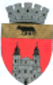 U.A.T. BLAJ - CONSILIUL LOCALPiața 1848 nr.16, cod 515400, județul.Albatel: 0258 -710110; fax: 0258-710014e-mail: primarieblaj@rcnet.ro					Proces verbalIncheiat azi 17.03.2021, in sedinta publica extraordinara convocata de indata prin procedura ,, La distanta,, a Consiliului local al municipiului Blaj.
             Consiliul local al municipiului Blaj a fost convocat, in sedinta publica extraordinara convocata de indata prin procedura ,, La distanta,,  de catre Primarul municipiului Blaj, in baza Dispozitiei nr. 180 din data de 15.03.2021.Avand in vedere contextul epidemiologic existent, respectiv problemele generate de infectia cu Coronavirus(Covid-19).Vazand prevederile 141/10.11.2020 in legatura cu modalitatea de convocare si desfasurare a sedintelor Consiliului local al municipiului Blaj prin procedura ,, La Distanta,, pe perioada instituirii starii de alerta si/sau starii de urgenta.Avand in vedere starea de alerta in care se gaseste Romania incepand cu data de 16.05.2020, sedinta de consiliu locala se va desfsura cu respectarea conditiilor de fizica stabilite de autoritatile de stat ale Romaniei cat si ale HCL Blaj nr.36/20.03.2020 modificata si completata prin HCL Blaj nr. 141/10.11.2020.Convocarea sedintei s-a facut telefonic, s-a prezentat ordinea de zi, data, ora desfasurarii sedintei. 									                            	Proiectele de hotarare insotite de toate documentele prevazute de lege au fost transmise electronic consilierilor locali pentru a le studia si pentru a-si exprima votul electronic.            Din totalul celor 19 membrii ai Consiliului local al municipiului Blaj,au raspuns solicitarii 18 consilieri locali . Lista consilierilor locali convocaţi se află în dosarul special al prezentei şedinţe. Lucrarile de secretariat sunt consemnate de catre d-na Denes Adela Maria – inspector de specialitate - municipiul Blaj                  Domnul Barbat Teodor -consilier local , ales presedinte de sedinta pentru perioada ianuarie -martie conform HCL. nr. 01/2021.              Proiectele de hotarare propuse pe ordinea de zi a sedintei publice ,,extraordinare,, convocata prin procedura La Distanta”:1. PROIECT DE HOTARARE, privind aprobarea principalilor indicatori tehnico-economici şi a devizului general privind cheltuielile de capital necesare realizării obiectivului de investitii: „LUCRARI RENOVARE WC-ul PUBLIC BLAJ”.  		Inițiator: Rotar Gheorghe Valentin – Primarul municipiului Blaj.	2.PROIECT DE HOTARARE, prin care Consiliul local al municipiului Blaj ia act si isi insuseste procesul - verbal de predare a autovehiculului marca Volswagen Passat, cu numar de inmatriculare AB 07 MCG incheiat intre UAT - Municipiul Blaj si SC Apa CTTA Alba SA.		 Inițiator: Rotar Gheorghe Valentin – Primarul municipiului Blaj.           3.PROIECT DE HOTARARE privind modificarea articolului 4 literele c) si d) din HCL Blaj nr. 42/11.03.2021 in legatura cu acordul de principiu pentru aprobarea contractarii si garantarii unei finantari rambursabile in valoare de 15.000.000 lei.                   Inițiator: Rotar Gheorghe Valentin – Primarul municipiului Blaj             Comisiile de specialitate au avizat favorabil  proiectele de hotarare.              Votul pentru proiectul nr. 1 :  Acordul consilierilor au votat 18 ,,pentru” , acesta devenind :                                    Hotararea nr.45 /2021              Votul pentru proiectul nr. 2 :  Acordul consilierilor au votat 18 ,,pentru” , acesta devenind :                                    Hotararea nr.46/2021               Votul pentru proiectul nr. 3 :  Acordul consilierilor au votat 18 ,,pentru” , acesta devenind :                                     Hotararea nr47./2021		In urma centralizarii voturilor se considera inchise lucrarile sedintei ,,  extraordinare convocata de indata prin procedura ,, La distanta,, a Consiliului local al municipiului Blaj din data de 17.03.2021. 	Drept care am încheiat prezentul proces verbal.		         Blaj , 17.03.2021                PRESEDINTE DE SEDINTA,                                                           SECRETAR   GENERAL                                                   Barbat Teodor                                                                                 Stefanescu Sergiu                                                          